Министерство науки и высшего образования Российской Федерации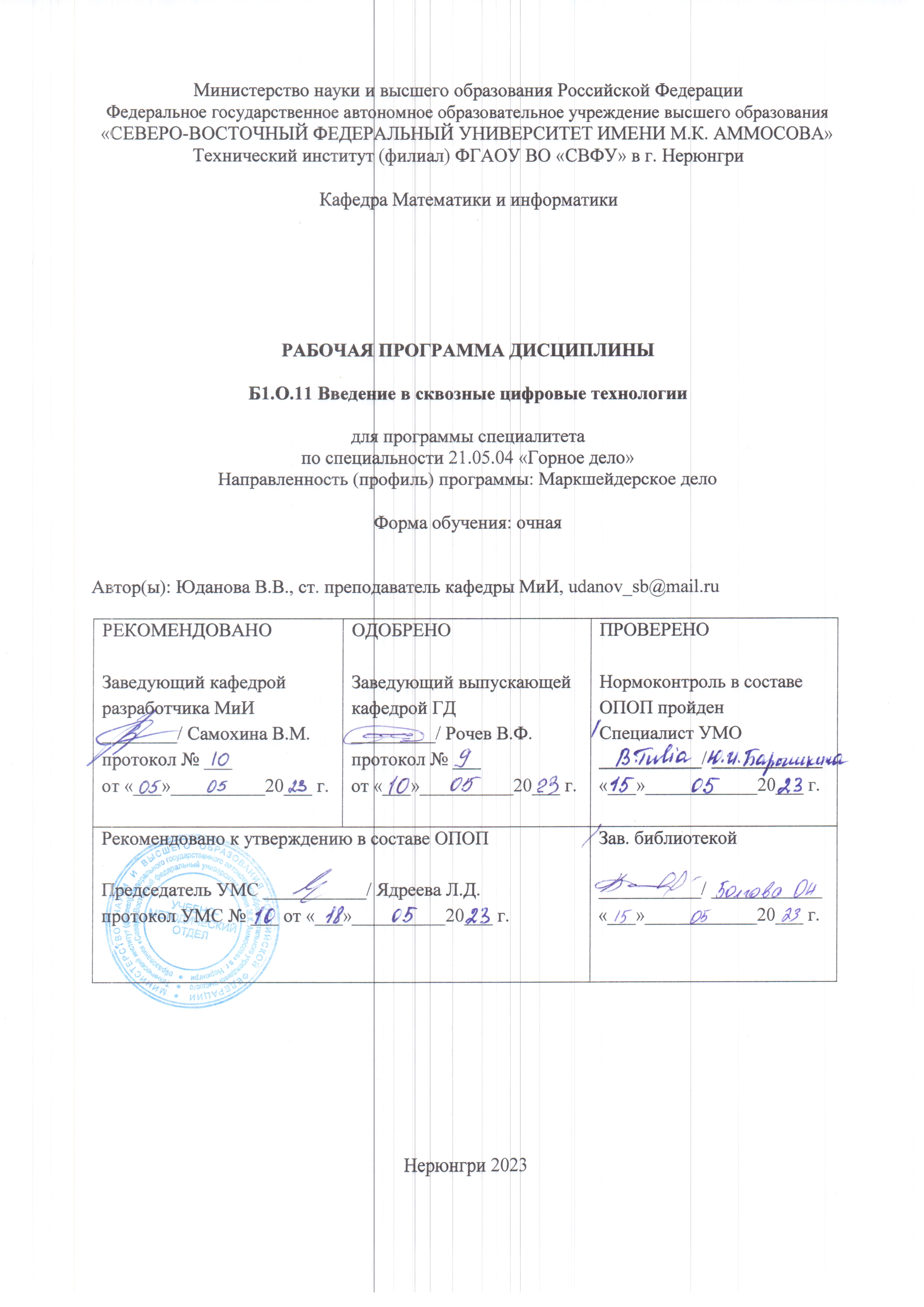 Федеральное государственное автономное образовательное учреждение высшего образования«СЕВЕРО-ВОСТОЧНЫЙ ФЕДЕРАЛЬНЫЙ УНИВЕРСИТЕТ ИМЕНИ М.К. АММОСОВА»Технический институт (филиал) ФГАОУ ВО «СВФУ» в г. НерюнгриКафедра математики и информатикиРабочая программа дисциплиныБ1.О.11 Введение в сквозные цифровые технологиидля программы специалитетапо специальности 21.05.04 Горное делоНаправленность программы: Маркшейдерское дело,Обогощение полезных ископаемыхФорма обучения: очнаяАвтор: Юданова В.В., ст. преподаватель кафедры МиИ, е-mail: udanov_sb@mail.ruНерюнгри 2023АННОТАЦИЯк рабочей программе дисциплиныБ1.О.11 Введение в сквозные цифровые технологииТрудоемкость 2 з.е.1.1. Цель освоения и краткое содержание дисциплиныЦель освоения дисциплины: ознакомление с основами современных информационных технологий, тенденциями их развития, обучение студентов принципам построения информационных моделей и выполнения их анализа, применению современных информационных технологий в профессиональной деятельности.Краткое содержание дисциплины: Цифровые технологии, сквозные цифровые технологии. Информация и информационные технологии. Классификация ИТ. Эволюция информационных технологий, этапы их развития. Платформа информационных технологий. Аппаратная и программная платформы и проблема их совместимости. Операционные системы как составная часть платформы. Технологические процессы обработки информации. Электронно-вычислительные машины и автоматизированные информационные системы. Технология обработки текстовой информации: основные понятия текстовых данных, таблицы кодировок, форматы текстовых файлов. Технология обработки графической информации: информационная модель изображения, векторные и растровые изображения, цветовая модель, форматы графических файлов. Технологии обработки звука: основные свойства звуковых сигналов, дискретизация, частота дискретизации, квантование отсчетов, форматы звуковых файлов. Технологии работы с видео: аналоговое и цифровое видео, экранное разрешение, частота кадров, глубина цвета, битрейт, стандарты сжатия и форматы видео. Сетевые технологии: провайдеры Интернета и их категории, сетевые протоколы, хост и хостинг и др.1.2. Перечень планируемых результатов обучения по дисциплине, соотнесенных с планируемыми результатами освоения образовательной программы1.3. Место дисциплины в структуре образовательной программыЯзык преподавания: русский.2. Объем дисциплины в зачетных единицах с указанием количества академических часов, выделенных на контактную работу обучающихся с преподавателем (по видам учебных занятий) и на самостоятельную работу обучающихсяВыписка из учебного плана (гр. С-ГД(ОПИ)-23 и С-ГД(МД)-23):3. Содержание дисциплины, структурированное по темам с указанием отведенного на них количества академических часов и видов учебных занятий3.1. Распределение часов по разделам и видам учебных занятийПримечание: ЛР-подготовка к лабораторным работам, КР – выполнение контрольной работы.3.2. Содержание тем программы дисциплины Тема 1. Информация и информационные технологии.Информация, ее представление и измерение. Понятие информационной технологии. Классификация ИТ. Эволюция информационных технологий, этапы их развития.Тема 2. Платформа информационных технологий.Понятие платформы в информационных технологиях. Аппаратные и программные решения совместимости компьютерных платформ. Операционные системы как составная часть платформы. Классификация операционных систем. Эволюция операционных систем.Тема 3. Технологические процессы обработки информацииСтруктура процесса обработки информации. Операции технологического процесса обработки информации и их классификация. Офисные технологии процесса обработки информации. Программные и аппаратные средства офисных технологий.Тема 4. Технология обработки текстовой информацииТекстовые редакторы. Основы конвертирования текстовых файлов. Контекстный поиск и замена. Оформление страниц документов, формирование оглавлений. Расстановка колонтитулов, нумерация страниц, буквица. Шаблоны и стили оформления. Работа с таблицами и рисунками в тексте. Водяные знаки в тексте. Слияние документов. Издательские возможности редактора.Тема 5. Технология обработки массивов данныхЭлектронная таблица. Интерфейс таблицы, особенности ввода информации, способы адресации, типы данных. Электронные таблицы, банки данных, их назначение, использование в информационных системах профессионального назначения. Расчетные операции, статистические и математические функции. Диаграммы. Связь листов таблицы. Дополнительные возможности EXCEL.Тема 6. Технология обработки графических изображенийИнформационная модель изображения, векторные и растровые изображения, их достоинства и недостатки. Цветовая модель, модели RGB и CMYK. Алгоритмы сжатия данных  и форматы графических файлов.Тема 7. Мультимедийные технологииМультимедийный компьютер. Программное обеспечение, предназначенное для обработки и воспроизведения аудио и видео информации. Технологии обработки звука: основные свойства звуковых сигналов, дискретизация, частота дискретизации, квантование отсчетов, форматы звуковых файлов. Технологии работы с видео: аналоговое и цифровое видео, экранное разрешение, частота кадров, глубина цвета, битрейт, стандарты сжатия и форматы видео.3.3. Формы и методы проведения занятий, применяемые учебные технологииВ процессе преподавания дисциплины используются традиционные технологии наряду с активными и интерактивными технологиями.Учебные технологии, используемые в образовательном процессеСase-study - анализ конкретных, практических ситуаций При проблемном методе обучениипод руководством преподавателя формулируется проблемный вопрос, создаются проблемные ситуации, в результате чего активизируется самостоятельная деятельность студентов, происходит овладение профессиональными компетенциями. Исследовательский метод – преподаватель организует поисковую, познавательную деятельности студентов путем постановки практических задач, требующих самостоятельного творческого решения.4. Перечень учебно-методического обеспечения для самостоятельной работы обучающихся по дисциплинеСодержание СРСРабота на лабораторной работеВ период освоения дисциплины студенты посещают лекционные занятия, самостоятельно изучают дополнительный теоретический материал к лабораторным работам. Критериями оценки работы на занятиях является: владение теоретическими положениями по теме, выполнение практических заданий, знание терминологии. Самостоятельная работа студентов включает проработку конспектов лекций, обязательной и дополнительной учебной литературы в соответствии с планом занятия; выполнение практических работ. Основной формой проверки СРС являются отчетные материалы студентов, устный опрос на практическом занятии, выполнение тестов.Критериями для оценки результатов внеаудиторной самостоятельной работы студента являются: уровень освоения учебного материала; умение использовать теоретические знания при выполнении практических задач; сформированность общеучебных умений; обоснованность и четкость изложения ответа.Максимальный балл, который студент может набрать на лабораторной работе - 5 баллов. Контрольная работаКонтрольная работа представляет собой задания, направленные на проверку навыков студентов в применении информационных технологий в профессиональной деятельности. Контрольная работа выполняется в виде рефератов.Темы рефератовБольшие данные (Big Data) и предиктивная аналитикаИскусственный интеллект (AI)Роботизация (RPA) / Компоненты робототехникиВведение в нейротехнологииКвантовые технологии и их применениеВозможности чатбота, как средства обмена сообщениямиИнтернет вещей (IoT)Виртуальная и дополненная реальность (VR, AR)Технологии оптического распознавания (OCR/ICR)Системы распределенного реестра / БлокчейнОсновы технологии цифровых двойниковТехнологии беспроводных сетей и систем связиИнтеллектуальные сенсорные системы Основы облачных и туманных вычисленийТехнологии распознавания речиОрганизация цифровых рабочих мест сотрудниковНовые производственные технологии в условиях цифровизацииМультимедийные технологии в профессиональной деятельности Перспективы развития цифровых технологийЦифровая экономика: нововведенияКритерии оценки:0 баллов – контрольная работа не выполнена.1-10 баллов – демонстрирует, лишь поверхностный уровень выполнения работы, в содержании выполнения задания допущены принципиальные ошибки, путается понятиях, на заданные вопросы отвечает нечетко и неполно. Указанные недостатки должны быть позднее ликвидированы, в рамках установленного преподавателем графика.11-20 баллов – ставится при условии, если студент демонстрирует ниже среднего уровень выполнения работы, в содержании выполнения задания допущены принципиальные ошибки, путается в понятиях, на заданные вопросы отвечает нечетко и неполно. Указанные недостатки должны быть позднее ликвидированы, в рамках установленного преподавателем графика.21-31 баллов – ставится тогда, когда студент выполнил аттестационную работу, твердо знает материал, но дает не точные ответы на заданные вопросы, в содержании выполнения задания допущены непринципиальные ошибки, которые должны быть позднее ликвидированы в ходе промежуточной аттестации.32-46 баллов – ставится тогда, когда студент выполнил контрольную работу, показан высокий уровень освоения студентом учебного материала, содержание  выполнения задания не содержит ошибок или допущены неточности, которые были устранены после замечаний, в работе присутствуют четкие и обоснованные выводы.Методические указания для обучающихся по освоению дисциплиныМетодические указания для помощи обучающимся в успешном освоении дисциплины в соответствии с запланированными видами учебной и самостоятельной работы обучающихся  размещены в СДО Moodle:гр. С-ГД(ОПИ)-23 - http://moodle.nfygu.ru/course/view.php?id=13734,гр. и С-ГД(МД)-23 - http://moodle.nfygu.ru/course/view.php?id=13653.Рейтинговый регламент по дисциплине:6. Фонд оценочных средств для проведения промежуточной аттестации обучающихся по дисциплине6.1. Показатели, критерии и шкала оценивания6.2. Методические материалы, определяющие процедуры оценивания7. Перечень основной и дополнительной учебной литературы, необходимой для освоения дисциплины8. Перечень ресурсов информационно-телекоммуникационной сети «Интернет» (далее сеть-Интернет), необходимых для освоения дисциплиныЗадачи по информатике http://www.problems.ru/infСПРавочная ИНТерактивная система по ИНФОРМатике «Спринт-Информ» http://www.sprint-inform.ru9. Описание материально-технической базы, необходимой для осуществления образовательного процесса по дисциплине10. Перечень информационных технологий, используемых при осуществлении образовательного процесса по дисциплине, включая перечень программного обеспечения и информационных справочных систем 10.1. Перечень информационных технологий, используемых при осуществлении образовательного процесса по дисциплинеПри осуществлении образовательного процесса по дисциплине используются следующие информационные технологии:использование на занятиях электронных изданий (чтение лекций с использованием слайд-презентаций, электронного учебного пособия), видео- и аудиоматериалов (через Интернет);организация взаимодействия с обучающимися посредством электронной почты и СДО Moodle.10.2. Перечень программного обеспеченияMicrosoft Visio профессиональный 2010, Adobe Acrobat X PRO, Abbyy FineReaderCS5, Open Office, GIMP, Inkscape Windows, MSOffice10.3. Перечень информационных справочных системНе используются.ЛИСТ АКТУАЛИЗАЦИИ РАБОЧЕЙ ПРОГРАММЫ ДИСЦИПЛИНЫБ1.О.11 Введение в сквозные цифровые технологииВ таблице указывается только характер изменений (например, изменение темы, списка источников по теме или темам, средств промежуточного контроля) с указанием пунктов рабочей программы. Само содержание изменений оформляется приложением по сквозной нумерации.РЕКОМЕНДОВАНОПредставитель кафедры ________________/ ____________/Заведующего кафедрой ________________/ ____________/протокол № ___ от  «___»_________ 2023 г.ОДОБРЕНОПредставитель кафедры ________________/ ____________/Заведующего кафедрой ________________/ ____________/протокол № ___ от  «___»_________ 2023 г.ПРОВЕРЕНОНормоконтроль в составе ОПОП пройденСпециалист УМО_________/_____________/«___»___________ 2023 г.Рекомендовано к утверждению в составе ОПОППредседатель УМС___________/ Яковлева Л.А./протокол УМС №___ от «___»____________ 2023 г.Рекомендовано к утверждению в составе ОПОППредседатель УМС___________/ Яковлева Л.А./протокол УМС №___ от «___»____________ 2023 г.Зав. библиотекой_________/_____________/«___»___________ 2023 г.Наименование категории (группы) компетенцийПланируемые результаты освоения программы (содержание и коды компетенций)Наименование индикатора достижения компетенцийПланируемые результаты обучения по дисциплинеОценочные средстваУК: универсальные компетенцииУК-1: систменое и критическое мышлениеОПК: общепрофес-сиональные компетенцииУК-1 - Способен осуществлять критический анализ проблемных ситуаций на основе системного подхода, вырабатывать стратегию действийОПК-18 - Способен участвовать в исследованиях объектов профессиональной деятельности и их структурных элементовОПК-21 - Способен понимать принципы работы современных информационных технологий и использовать их для решения задач профессиональной деятельностиУК-1.1 - Анализирует проблемную ситуацию как систему, выявляя ее составляющие и связи между нимиУК-1.2 - Определяет необходимую информацию для решения проблемной ситуации и проектирует процессы по их устранениюУК-1.3 - Критически оценивает надежность источников информации, работает с противоречивой информацией из разных источниковОПК-18.2 - Понимает цели постановки профессиональных задач, планирования научно-исследовательской работы и выполнения исследований при решении профессиональных задач с использованием современных методов исследования, современной аппаратуры и вычислительных средствОПК-18.3 - Осуществляет грамотное использование современных технологий для сбора информации, обработки и интерпретации полученных экспериментальных данныхОПК-21.1 - Выбор информационных ресурсов, содержащих релевантную информацию о заданном объектеОПК-21.2 - Представление информации с помощью информационных и компьютерных технологийзнать классификацию, функции и этапы эволюции информационных технологий; аппаратную и программную платформы информационных технологий; теоретические основы технологий обработки текста, графики, аудио- и видеоинформации, средства сетевых технологий.уметь применять средства программного обеспечения информационных технологий для решения задач профессиональной деятельности по созданию и обработке текстовых документов, информационных массивов данных в электронных таблицах, по моделированию и проектированию графических объектов, по работе с мультимедийными объектами средств презентаций. владеть навыками практического использования современных программно-технических средств для работы с информационными потоками в своей профессиональной деятельности.Лабораторные работыЛабораторные работыЛабораторные работыКонтрольная работаИндексНаименование дисциплины (модуля), практикиСеместр изученияИндексы и наименования учебных дисциплин (модулей), практикИндексы и наименования учебных дисциплин (модулей), практикИндексНаименование дисциплины (модуля), практикиСеместр изученияна которые опирается содержание данной дисциплины (модуля)для которых содержание данной дисциплины (модуля) выступает опоройБ1.О.11Введение в сквозные цифровые технологии2Б1.О.12 Основы проектной деятельностиБ1.О.17 ИнформатикаКод и название дисциплины по учебному плануБ1.О.11 Введение в сквозные цифровые технологииБ1.О.11 Введение в сквозные цифровые технологииКурс изучения22Семестр(ы) изучения22Форма промежуточной аттестации (зачет/экзамен)зачетзачетКонтрольная работа, семестр выполнения22Трудоемкость (в ЗЕТ)2 ЗЕТ2 ЗЕТТрудоемкость (в часах) (сумма строк №1,2,3), в т.ч.:7272№1. Контактная работа обучающихся с преподавателем (КР), в часах:Объем аудиторной работы,в часахВ т.ч. с применением ДОТ или ЭО, в часахОбъем работы (в часах) (1.1.+1.2.+1.3.):38-1.1. Занятия лекционного типа (лекции)18-1.2. Занятия семинарского типа, всего, в т.ч.:--- семинары (практические занятия, коллоквиумыи т.п.)--- лабораторные работы18-- практикумы--1.3. КСР (контроль самостоятельной работы, консультации)2-№2. Самостоятельная работа обучающихся (СРС) (в часах)3434№3. Количество часов на экзамен (при наличии экзамена в учебном плане)--РазделВсего часовКонтактная работа, в часахКонтактная работа, в часахКонтактная работа, в часахКонтактная работа, в часахКонтактная работа, в часахКонтактная работа, в часахКонтактная работа, в часахКонтактная работа, в часахКонтактная работа, в часахЧасы СРСРазделВсего часовЛекциииз них с применением  ЭО и ДОТСеминары  (практические занятия, коллоквиумы)из них с применением  ЭО и ДОТЛабораторные работыиз них с применением  ЭО и ДОТПрактикумыиз них с применением  ЭО и ДОТКСР (консультации)Часы СРСОсновные понятия ин-формационных процес-сов и цифровых технологий (тема 1-3)258---8---18(ЛР)Программные средства реализации информаци-онных процессов и цифровых технологий (темы 4-7)4710---10---110 (ЛР)16(КР)Всего часов7218---18---234РазделСеместрИспользуемые активных/интерактивные образовательные технологииКоличество часовОсновные понятия ин-формационных процес-сов и цифровых технологий (тема 1-3)2Лекция-визуализация, проблемный метод.3Программные средства реализации информаци-онных процессов и цифровых технологий (темы 4-7)2Сase-study. Презентация на практической работе, исследовательский метод.3Итого:Итого:Итого:6№Наименование раздела (темы) дисциплиныВид СРСТрудо-емкость (в часах)Формы и методы контроля1Основные понятия ин-формационных процес-сов и цифровых технологий (тема 1-3)Подготовка к практической работе8Анализ теоретического материала, выполнение практических заданий.2Программные средства реализации информаци-онных процессов и цифровых технологий (темы 4-7)Подготовка к практической  работеВыполнение контрольной  работы1016Анализ теоретического материала, выполнение практических заданий.Отчет о выполнении самостоятельной работы по вариантам.Всего часов34№Вид выполняемой учебной работы(контролирующие материалы)Вид выполняемой учебной работы(контролирующие материалы)Количество баллов (min)Количество баллов (max)Примечание№Испытания /Формы СРСВремя, часКоличество баллов (min)Количество баллов (max)Примечание1Лабораторная работа9 ЛР*2ч=18ч9 ЛР*3б=27б9 ЛР*6б=54бзнание теории;выполнение практического задания2Контрольная работа1*16ч=16ч33б46бв письменном виде, по вариантамИтого:34ч60б100бКоды оцениваемых компетенцийПоказатель оценивания(по п.1.2.РПД)Уровни освоенияКритерии оценивания (дескрипторы)ОценкаУК-1 - Способен осуществлять критический анализ проблемных ситуаций на основе системного подхода, вырабатывать стратегию действийОПК-18 - Способен участвовать в исследованиях объектов профессиональной деятельности и их структурных элементовОПК-21 - Способен понимать принципы работы современных информационных технологий и использовать их для решения задач профессиональной деятельностизнать классификацию, функции и этапы эволюции информационных технологий; аппаратную и программную платформы информационных технологий; теоретические основы технологий обработки текста, графики, аудио- и видеоинформации, средства сетевых технологий.уметь применять средства программного обеспечения информационных технологий для решения задач профессиональной деятельности по созданию и обработке текстовых документов, информационных массивов данных в электронных таблицах, по моделированию и проектированию графических объектов, по работе с мультимедийными объектами средств презентаций. владеть навыками практического использования современных программно-технических средств для работы с информационными потоками в своей профессиональной деятельности.ОсвоеноОбучаемый демонстрирует способность к полной самостоятельности допускаются консультации с преподавателем по сопутствующим вопросам) в выборе способа решения нестандартных заданий с использованием инструментария современных ИТ. Присутствие сформированной компетенции на высоком уровне, способность к ее дальнейшему саморазвитию и высокой адаптивности практического применения в условиях своей профессиональной деятельности зачтеноУК-1 - Способен осуществлять критический анализ проблемных ситуаций на основе системного подхода, вырабатывать стратегию действийОПК-18 - Способен участвовать в исследованиях объектов профессиональной деятельности и их структурных элементовОПК-21 - Способен понимать принципы работы современных информационных технологий и использовать их для решения задач профессиональной деятельностизнать классификацию, функции и этапы эволюции информационных технологий; аппаратную и программную платформы информационных технологий; теоретические основы технологий обработки текста, графики, аудио- и видеоинформации, средства сетевых технологий.уметь применять средства программного обеспечения информационных технологий для решения задач профессиональной деятельности по созданию и обработке текстовых документов, информационных массивов данных в электронных таблицах, по моделированию и проектированию графических объектов, по работе с мультимедийными объектами средств презентаций. владеть навыками практического использования современных программно-технических средств для работы с информационными потоками в своей профессиональной деятельности.Не освоеныНеспособность обучаемого самостоятельно продемонстрировать наличие знаний при решении заданий, которые были представленыпреподавателем вместе с образцом их решения. Отсутствие самостоятельности в применении умения к использованию нструментария ИТ для решени задач в профессиональнойдеятельности и неспособность самостоятельно проявить навык повторения решения поставленной задачи по стандартному образцу. незачтеноХарактеристики процедурыВид процедуры зачетЦель процедурывыявить степень сформированности компетенции УК-1, ОПК-21, ОПК-18Локальные акты вуза, регламентирующие проведение процедурыПоложение о проведении текущего контроля успеваемости и промежуточной аттестации обучающихся СВФУ, версия 3.0, утверждено ректором СВФУ 19.02.2019 г.Положение о балльно-рейтинговой системе в СВФУ,версия 4.0, утверждено 21.02.2018 г.Субъекты, на которых направлена процедурастуденты 1 курса бакалавриатаПериод проведения процедурыЗимняя зачетная неделяТребования к помещениям и материально-техническим средствам -Требования к банку оценочных средств-Описание проведения процедурыВ соответствии с п. 5.13 Положения о балльно-рейтинговой системе в СВФУ, зачет «ставится при наборе 60 баллов». Таким образом, процедура зачета не предусмотрена.Шкалы оценивания результатов -Результаты процедурыВ результате сдачи всех заданий студенту необходимо набрать не менее 60 баллов, чтобы получить зачет.№Автор, название, место издания, издательство, год издания учебной литературы, вид и характеристика иных информационных ресурсовНаличие грифа, вид грифаНБ СВФУ, кафедральная библиотека и кол-во экземпляровЭлектронные издания: точка доступа к ресурсу (наименование ЭБС, ЭБ СВФУ)Кол-востудентовОсновная литератураОсновная литератураОсновная литератураОсновная литератураОсновная литератураОсновная литература1Введение в правовую информатику. Справочные правовые системы КонсультантПлюс: учеб. для вузов / Д. Б. Новиков, Е. В. Гурова, Н. А. Зембеков [и др.]; под общ. ред. Д. Б. Новикова, В. Л. Камынина. - Изд. 4-е, стер. - Москва: Вычисл. математика и информатика, 2003. - 318 с. : ил. - ISBN 5-93447-016-7 : б/ц.20182Будаев, В.Д. Математика и информатика: учеб. пособ. / Н. П. Стефанова, В. Д. Будаев. - М.: Высш. шк., 2004. - 349 с. : ил. - Библиогр. : в конце каждой главы. - Прил. : Математические методы в музыке . - Прил. : Математическое моделирование в психологии. - Прил. : Применение математики в лингвистике. - Прил. : Примерный список лабораторных работ по информатике. - ISBN 5 - 06 - 004395 - 9 : 152,42.20183Расторгуев, С.П. Основы информационной безопасности: учеб. пособ. для студентов вузов / С. П. Расторгуев. - Москва: Академия, 2007. - 188 с. - (Высшее профессиональное образование). - Библиогр. : с. 180-181. - словарь терминов. - ISBN 978-5-7695-3098-2 : 131,12.20184Хорев, П.Б. Методы и средства защиты информции в компьютерных системах: учеб. для вузов / П. Б. Хорев. - 3-е изд., стер. - Москва: Академия, 2007. - 255 с. : ил., табл. - (Высшее профессиональное образование). - Библиогр.: с. 251-252. - ISBN 978-5-7695-4157-5 : 156,97.20185Советов, Б. Я.  Информационные технологии : учебник для среднего профессионального образования / Б. Я. Советов, В. В. Цехановский. — 7-е изд., перераб. и доп. — Москва : Издательство Юрайт, 2022. — 327 с. — (Профессиональное образование). — ISBN 978-5-534-06399-8. — Текст : электронный // Образовательная платформа Юрайтhttps://urait.ru/bcode/489604186Трофимов, В. В.  Информационные технологии в 2 т. Том 1 : учебник для вузов / В. В. Трофимов. — Москва : Издательство Юрайт, 2022. — 238 с. — (Высшее образование). — ISBN 978-5-534-01935-3. — Текст : электронный // Образовательная платформа Юрайт [сайт].https://urait.ru/bcode/490721187Трофимов, В. В.  Информационные технологии в 2 т. Том 2 : учебник для вузов / В. В. Трофимов. — Москва : Издательство Юрайт, 2022. — 390 с. — (Высшее образование). — ISBN 978-5-534-01937-7. — Текст : электронный // Образовательная платформа Юрайт [сайт].https://urait.ru/bcode/490722188Гниденко, И. Г.  Технологии и методы программирования : учебное пособие для вузов / И. Г. Гниденко, Ф. Ф. Павлов, Д. Ю. Федоров. — Москва : Издательство Юрайт, 2022. — 235 с. — (Высшее образование). — ISBN 978-5-534-02816-4. — Текст : электронный // Образовательная платформа Юрайт [сайт].https://urait.ru/bcode/489920189Гаврилов, М. В.  Информатика и информационные технологии : учебник для вузов / М. В. Гаврилов, В. А. Климов. — 4-е изд., перераб. и доп. — Москва : Издательство Юрайт, 2022. — 383 с. — (Высшее образование). — ISBN 978-5-534-00814-2. — Текст : электронный // Образовательная платформа Юрайт [сайт].https://urait.ru/bcode/4887081810Лобанова, Н. М.  Эффективность информационных технологий : учебник и практикум для вузов / Н. М. Лобанова, Н. Ф. Алтухова. — Москва : Издательство Юрайт, 2022. — 237 с. — (Высшее образование). — ISBN 978-5-534-00222-5. — Текст : электронный // Образовательная платформа Юрайт [сайт].https://urait.ru/bcode/4893641811Информационные технологии: учеб. для студ. вузов / В. П. Мельников. - Москва: Академия, 2008. - 432с. : ил. - (Высшее профессиональное образование). - Библиогр. : с. 327-328. - ISBN 978-5-7695-3950-3 : 468,66.Рекомендовано Мин-ом образования РФ518Дополнительная литератураДополнительная литератураДополнительная литератураДополнительная литератураДополнительная литератураДополнительная литература1Коваленко, Ю. В. Информационно-поисковые системы  : учебно-методическое пособие / Ю. В. Коваленко, Т. А. Сергиенко. —  Омск : Омская юридическая академия, 2017. — 38 c. — ISBN 978-5-98065-148-0. — Текст : электронный // Цифровой образовательный ресурс IPR SMART : [сайт].https://www.iprbookshop.ru/66817.html182Титова, Л. Н. Куратор информационных ресурсов  : учебно-методическое пособие / Л. Н. Титова, Е. П. Жилко, Л. В. Миниярова. —  Саратов : Вузовское образование, 2017. — 166 c. — ISBN 978-5-4487-0124-5. — Текст : электронный // Цифровой образовательный ресурс IPR SMART : [сайт].https://www.iprbookshop.ru/71734.html183Чепурнова, Н. М. Правовые основы информатики  : учебное пособие для студентов вузов, обучающихся по направлению «Прикладная информатика» / Н. М. Чепурнова, Л. Л. Ефимова. —  Москва : ЮНИТИ-ДАНА, 2017. — 295 c. — ISBN 978-5-238-02644-2. — Текст : электронный // Цифровой образовательный ресурс IPR SMART : [сайт].https://www.iprbookshop.ru/81535.html184Ефимова, Л. Л. Правовые основы информатики  : учебное пособие / Л. Л. Ефимова. —  Москва : Евразийский открытый институт, 2011. — 336 c. — ISBN 978-5-374-00555-4. — Текст : электронный // Цифровой образовательный ресурс IPR SMART : [сайт].https://www.iprbookshop.ru/11069.html18№ п/пВиды учебных занятий*Наименование аудиторий, кабинетов, лабораторий  и пр.Перечень оборудования 1Лекционные занятияМультимедийный кабинетинтерактивная доска, ноутбук, мультимедийный проектор2Лабораторные занятияУчебные кабинеты 201,207Компьютеры, доступ в интернет3Подготовка к СРСКабинет для СРС № 402Компьютер, доступ в интернетУчебный годВнесенные измененияПреподаватель (ФИО)Протокол заседания выпускающей кафедры(дата,номер), ФИО зав.кафедрой, подпись